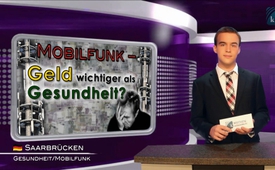 Cep telefonlar; Para sağlımızdan daha mı önemli?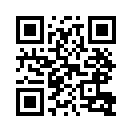 Bağımsız araştırmalar sonuç olarak, ürpertici gerçekleri ortaya koymaktadır. En büyük zararlarından biriside fazla kullanımdan dolayı beyin tümörünün belirmesi olduğunu kanıtlandı.
 Cep telefonların çekim  etkisi farelerde kalp ve beyin tümörü oluşturmaktadır, baz antenlere yaklaşık olan buzağılar kör doğarken buna benzer birçok zararlar tespit edilmiştir.Bağımsız araştırmalar sonuç olarak, ürpertici gerçekleri ortaya koymaktadır. En büyük zararlarından biriside fazla kullanımdan dolayı beyin tümörünün belirmesi olduğunu kanıtlandı.
 Cep telefonların çekim  etkisi farelerde kalp ve beyin tümörü oluşturmaktadır, baz antenlere yaklaşık olan buzağılar kör doğarken buna benzer birçok zararlar tespit edilmiştir.
Bu tehlikeli sonuçlara rağmen, telefon şirketleri telefonların yaydığı radyasyon nun, sağlığa zararsız olduğunu söylemeye devam etmektedirler. 
Unutmayalım ki, cep telefon sektörü, günümüzde dünyanın en önemli gelirlerinden birisidir.
2016 da , dünyada, cep telefonları gelir olarak 1240 milyar dolar kazandırmıştır.
Bu nedenle, gelirlerini korumak amacıyla,  telefon şirketleri, sağlığa zarar vermediğini kanıtlamak amacıyla paralı araştırıcı tutmaktadırlar. 
Cep telefonların sağlığa zarar verdiğini anlamamıza yardımcı olacak bu bilgileri bilmelisiniz.
İsviçre nin ünlü sigorta şirketleri “Allianz” ve  “Swiss-Re” cep telefonların sağlığa verebileceği zararları yapılan sağlık kontratlar anlaşmalarında üstelenmediklerini açıkça bildiriyorlar. Tahminimize göre, yakın zamanda, toplumların sigortalara telefonların açtığı Zaralar dan dolayı hesap soracaklar.
Sayın seyirciler,  smarfonlar ve sahte araştırmalar satın alınabilir ama sağlımızı tekrar satın alamayız.xx'danKaynaklar:Kaynak; 

www.schweizamsonntag.ch/ressort/nachrichten/bauern_kaempfen_gegen_handy-strahlen
www.aefu.ch/index.php?id=5893
https://de.wikipedia.org/wiki/Mobilfunk
www.kla.tv/8500Bu da ilginizi çekebilir:---Kla.TV – Hür ve alternatif Haberer... – Bağımsız – Sansürsüz...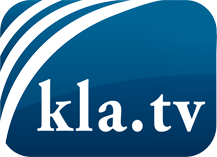 medyalaın saklamaması gerekenler ...Halktan halk için ve genelde duyulmayan şeyler...de düzenli bilgiler www.kla.tv/trBizimle kalmaya değer!E-posta bültenimize buradan ücretsiz abonelik: www.kla.tv/abo-enGüvenlik uyarısı:Olaylara karşı yankılar ne yazık ki giderek daha fazla sansürleniyor ve bastırılıyor. Kendimizi Ana medyaların çıkarlarına ve ideolojilerine göre yönlendirmediğimiz sürece, her zaman Kla.TV'yi engellemek veya bastırmak için bahanelerin bulunacağını beklemeliyiz.Bu yüzden, bugünden itibaren internetten ağa bağlanın!
Buraya Tıkla: www.kla.tv/vernetzung&lang=trLisans:    Nitelikli Creative Commons lisans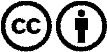 Malzememizi atıfta bulunarak dağıtmamıza ve kullanmamıza izin verilir! Bununla birlikte, materyal bağlam dışında kullanılamaz. Bununla birlikte, Radyo ve Televizyon vergileriyle finanse edilen kurumlar için buna sadece anlaşmamızla izin verilmektedir. İhlaller davaya yol açabilir.